Nastavení výchozího poštovního klienta systému Android k synchronizaci a odesílání pošty pomocí IMAP připojení provedete dle následujícího návodu:Spusťte aplikaci E-mail (ikonka se může lišit v závislosti na použitém mobilním zařízení).

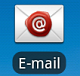 Zobrazí se konfigurační obrazovka. Do pole "E-mailová adresa" zadejte svou e-mailovou adresu (ve tvaru celé e-mailové adresy např.: marek.indra@indra-sebesta.cz).Do pole "Heslo" zadejte své přístupové heslo do emailu lze ověřit na svém pc po návštěvě adresy kerio.indra-sebesta.cz a vyzkoušení přihlášení.Klikněte na tlačítko "Ruční nastavení"Zvolte typ účtu "IMAP".


 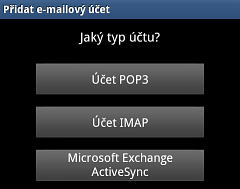 Do pole "Uživatelské jméno" zadejte svou e-mailovou adresu (ve tvaru celé e-mailové adresy např.: marek.indra@indra-sebesta.cz).Překontrolujte zadané a "Heslo".Do pole "Server IMAP" zadejte "kerio.indra-sebesta.cz".Jako "Typ zabezpečení" zvolte "SSL" a do pole "Port" zadejte "993".
(je možné použít volbu zabezpečení "Žádné" a port 143 pro nezabezpečenou komunikaci)Poličko "Předpona cesty k IMAP" ponechte prázdné.Pokračujte kliknutím na tlačítko "Další".V části "Server SMTP" zadejte " kerio.indra-sebesta.cz ".Jako "Typ zabezpečení" zvolte "SSL" a do pole "Port" zadejte "465".
(je možné použít volbu zabezpečení "Žádné" a port 25 pro nezabezpečenou komunikaci)Zatrhněte volbu "Vyžaduje přihlášení".V poli "Uživatelské jméno" zadejte svou e-mailovou adresu (ve tvaru celé e-mailové adresy např.: marek.indra@indra-sebesta.cz).V poli "Heslo" zkontrolujte zadané heslo.Pokračujte kliknutím na tlačítko "Další".Na následující obrazovce si můžete nastavit frekvenci kontroly zpráv ve schránce a zda chcete být na novou zprávu upozorněni. Pokračujte kliknutím na tlačítko "Další".

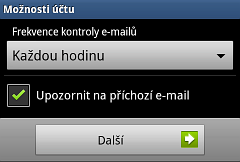 Pojmenujte si libovolně nově nastavený účet a zadejte své jméno, které se bude zobrazovat příjemcům. Nastavení dokončete tlačítkem "Hotovo".



 Po dokončení nastavení dojde k automatické synchronizaci zpráv mezi nastaveným účtem v mobilním zařízení a  schránkou.

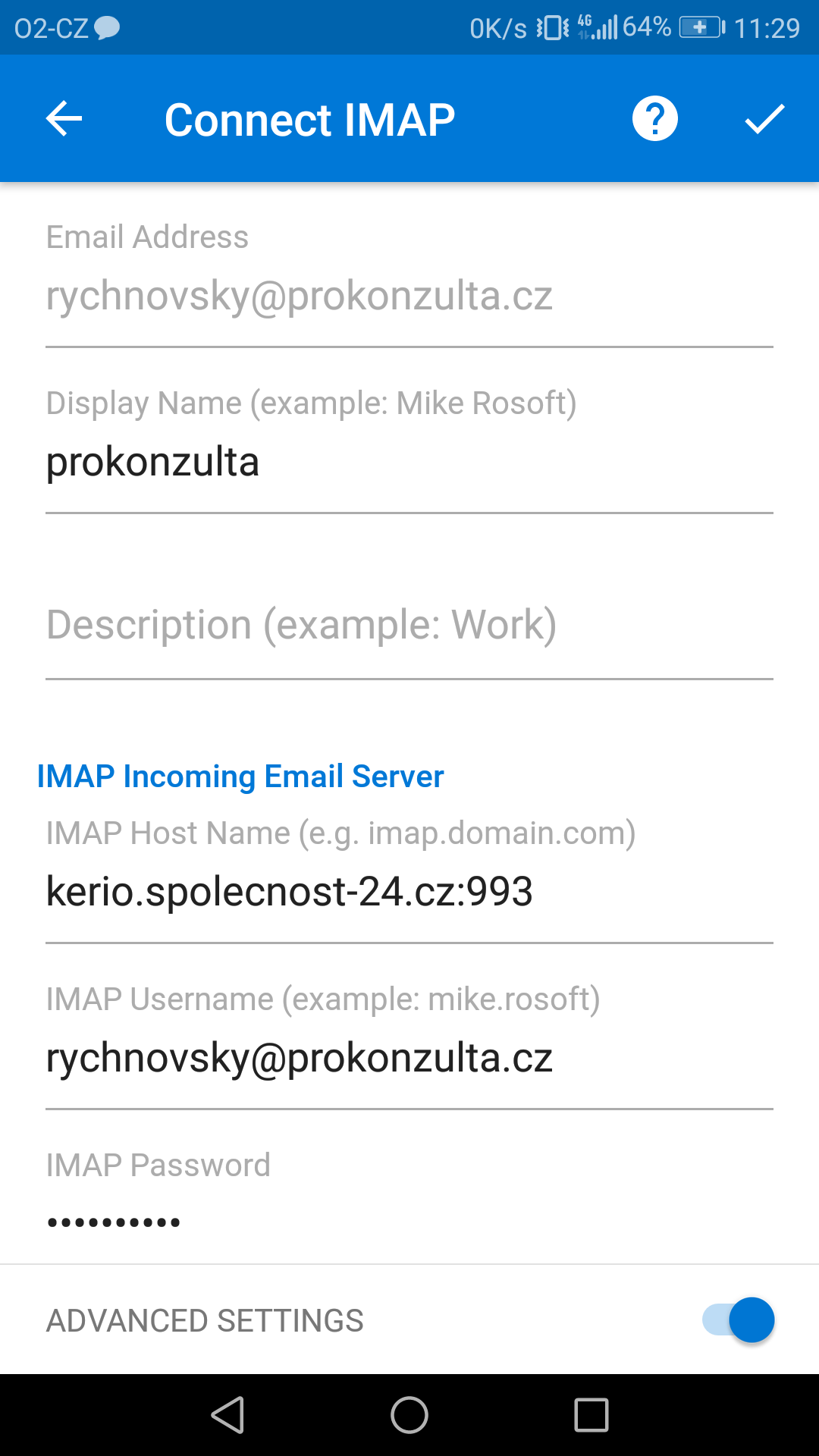 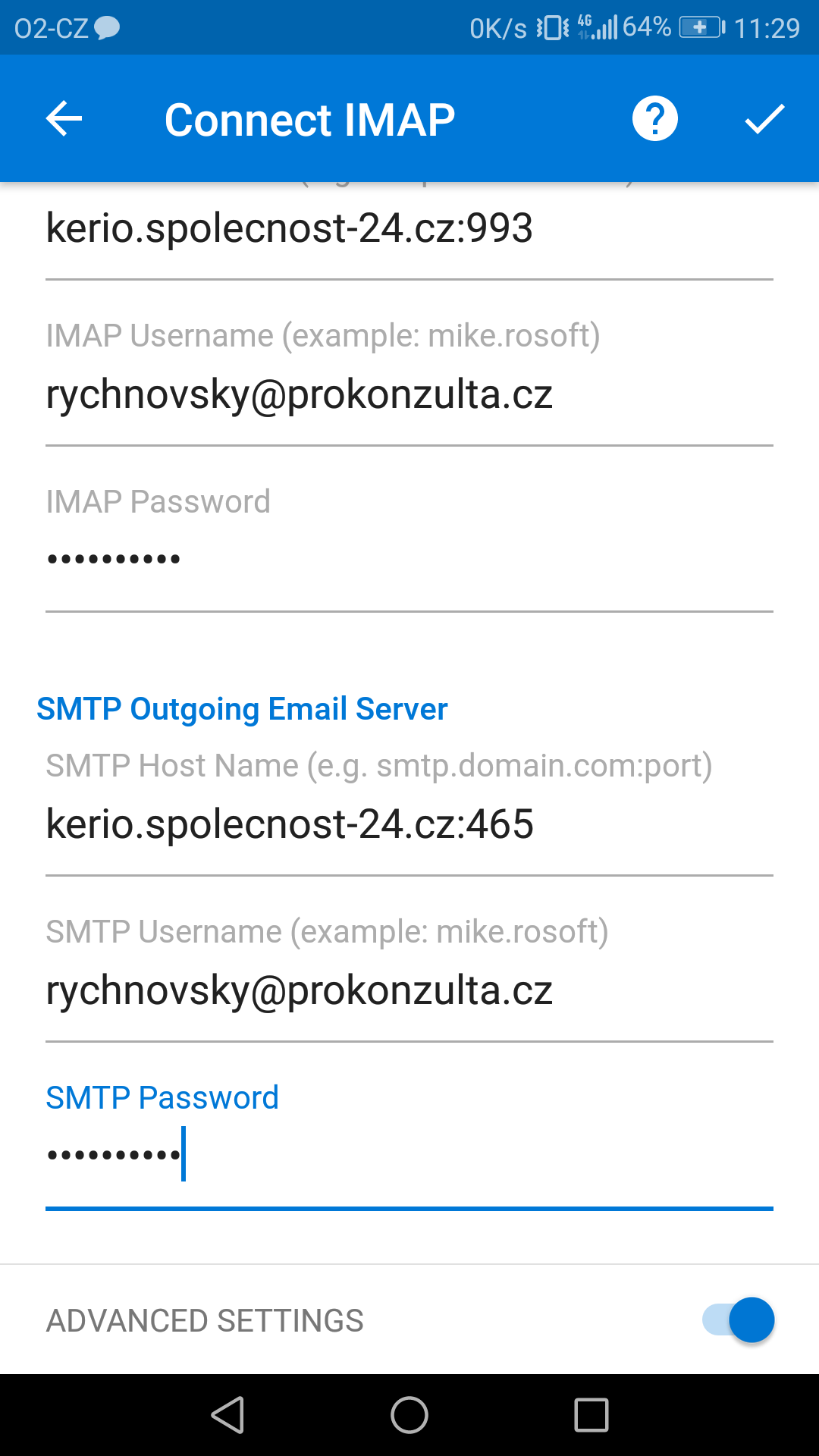 Výše je příklad nastavení v Outlook for Android. Je nutné nahradit e-mailovou adresu za vaši a název serveru místo kerio.spolecnost-24.cz za kerio.indra-sebesta.cz porty a ostatní parametry zůstávají stejné.